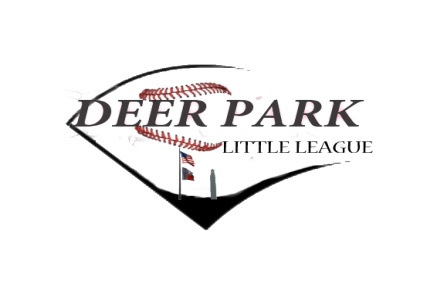 Spring Registration 2014DEER PARK LITTLE LEAGUE300 W 13th Street
Deer Park, TX
Phone: (281) 479-3799 Sports.Bluesombrero.Com/DplltxWhen:  January 11 &18, 2014 from 10:00am to 2:00pm           Where:  DEER PARK COMMUNITY CENTER                           610 E San Augustine St Deer Park TX 77536  Who:   All Boys & Girls Ages 4-12 (As Of 4/30/14      Cost:   Registration Fee $95.00+100 Ticket Raffle Tickets                                                                               (Sibling Discounts Available)$95.00 Registration$100.00 Fundraiser$100.00 Return from fundraiser sales$95.00 Total CostWe Accept Cash, Check Or Credit CardWe Will Have Online Registration AtSports.Bluesombrero.Com/Dplltx**Required Paperwork**(3) Proof Of Residency & BirthWhat you get:  Team Hat, Team Jersey, Pants, Socks, Belt, Insurance and a lot of fun.Deer Park Little league is the only area baseball program that can offer the best All-Star program in the world.News for 2014Exciting new changes at DPLL for 2014 including new coaches pitch program Deer Park Little League trumped all of District 17 and brought home 4 district 17 championship flags in 2013Compete with teams like Barbers Hill, North Shore, Pasadena, Galena Park, Highlands and more in Little Leagues world famous All-Star program and help us get to THE LITTLE LEAGUE WORLD SERIES!  